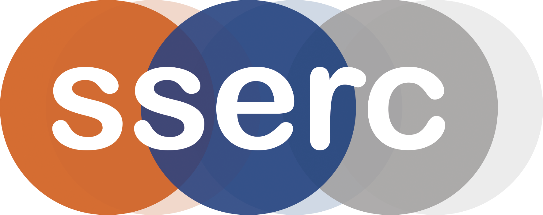 Activity assessedpH of the planetDate of assessment30th June 2020Date of review (Step 5)SchoolDepartmentStep 1Step 2Step 3Step 4Step 4Step 4Step 4Step 4List Significant hazards here:Who might be harmed and how?What are you already doing?What further action is needed?ActionsActionsActionsActionsActionsList Significant hazards here:Who might be harmed and how?What are you already doing?What further action is needed?by whom?by whom?Due dateDue dateDoneSodium hydroxide is corrosive.Technician, by splashes while preparing dilute solution for m-cresol purple.Wear goggles (EN166 3) and PVC gloves.Bromothymol blue and m-cresol purple are of no significant hazard but care should be taken to avoid inhaling dust.Depending on where the water samples are taken from, there may be chemical or, more likely, biological contamination.Pupils (or possibly teacher) while handling the samples.Keep contact with skin to a minimum and wash hands thoroughly after use.Description of activity:Samples of water are taken from various environmental sites and tested with two different indicators to give the pH value of the sample.Additional comments: